UMW / AZ / PN – 50 / 18			                                              Wrocław, 14.06.2018 r.PRZEDMIOT POSTĘPOWANIA  Remont toalety i prysznica dla pracowników w budynku D.S. Bliźniak oraz remont pomieszczeń I, II, III, IV piętra w budynku D.S. Jubilatka przy ul. Wojciecha z Brudzewa 10 i 12 we Wrocławiu.WYNIK  Uniwersytet Medyczny we Wrocławiu dziękuje Wykonawcy za udział w ww. postępowaniu.Zgodnie z art. 92 Prawa zamówień publicznych (Pzp), zawiadamiamy o jego wyniku.Kryteriami oceny ofert były: Złożone oferty.Ofertę złożył następujący Wykonawca, wymieniony w Tabeli:        II. Informacja o Wykonawcach, którzy zostali wykluczeni.Wykonawca, który złożył ofertę,  nie został z niego wykluczony.  III. Informacja o Wykonawcach, których oferty zostały odrzucone i o powodach odrzucenia  oferty:   Treść oferty Wykonawcy odpowiada treści Siwz; oferta nie podlega odrzuceniu.IV. Wybór najkorzystniejszej oferty.       Jako najkorzystniejszą wybrano ofertę Wykonawcy:          Przedsiębiorstwo Budowlane MAXBUD ABJ  Sp. z o.o.          Ul. Bystrzycka 89, 54-215 Wrocław  Ww. Wykonawca, jako jedyny złożył ofertę do postępowania  i nie został z niego wykluczony.  V.  Informacja o terminie, po upływie którego umowa może być zawartaZamawiający informuje, że zgodnie z art. 94 ust. 2 pkt. 1 lit. a Pzp., może zawrzeć umowę z wyłonionym Wykonawcą w postępowaniu prowadzonym w trybie przetargu nieograniczonegow terminie krótszym niż 5 dni od dnia przesłania niniejszego zawiadomienia środkami komunikacji elektronicznej, ponieważ złożono tylko jedną ofertę. Kanclerz UMWmgr Iwona Janus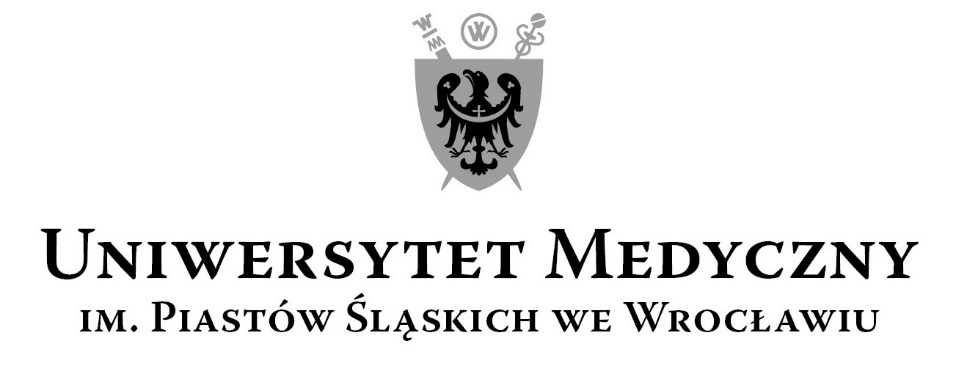 50-367 Wrocław, Wybrzeże L. Pasteura 1Zespół ds. Zamówień Publicznych  UMWUl. Marcinkowskiego 2-6, 50-368 Wrocławfax 71 / 784-00-44e-mail: jerzy.chadzynski@umed.wroc.pl50-367 Wrocław, Wybrzeże L. Pasteura 1Zespół ds. Zamówień Publicznych  UMWUl. Marcinkowskiego 2-6, 50-368 Wrocławfax 71 / 784-00-44e-mail: jerzy.chadzynski@umed.wroc.plLPKRYTERIAWAGA %1Cena realizacji przedmiotu zamówienia 602Termin realizacji przedmiotu zamówienia (max. 12 tygodni od daty przekazania Wykonawcy terenu  budowy)40NrWykonawcy, adres Cena przedmiotu zamówienia brutto w PLN.  Termin realizacji przedmiotu zamówieniaŁączna punktacja1Przedsiębiorstwo BudowlaneMAXBUD ABJ  Sp. z o.o.Ul. Bystrzycka 8954-215 Wrocław497.674,1560,00 pkt.         12 tygodni             40,00 pkt.         100,00 pkt.